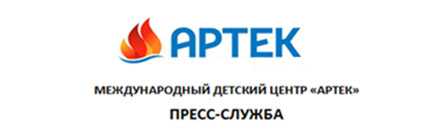 Официальные итоги летней оздоровительной кампании, госреестр детских лагерей, новые проекты и технологии – 
представители федеральных ведомств и более 1000 делегатов соберутся в «Артеке» на главный форум отрасли детского отдыха8 октября 2019 г.10-11 октября 2019 г. в Международной детском центре «Артек» пройдет главное мероприятие отрасли детских лагерей - IV Всероссийский форум организаторов детского отдыха и оздоровления.Повестку форума составят вопросы государственного регулирования сферы детских лагерей и распространения успешных практик внешкольной работы с детьми в российские регионы. В том числе будут обсуждаться темы применения законодательных норм, требования к качеству услуг и обеспечение безопасности отдыха детей.Обсуждение состоится с участием более тысячи делегатов, в числе которых руководители федеральных министерств и ведомств, представители региональных органов исполнительной власти и профессионалы сферы детского отдыха из различных субъектов РФ.В первый день в рамках форума пройдет Совещание по итогам летней оздоровительной кампании 2019 года, где будут оглашены официальные данные по итогам сезона в целом по стране. В совещании примут участие члены межведомственной комиссии по вопросам организации отдыха и оздоровления детей (представители Минпросвещения России, Роспотребнадзора, МЧС России, МВД России, Минздрава России, Роструда и др.).Одним из главных вопросов повестки станет формирование и ведение реестра организаций отдыха и оздоровления детей в новых правовых условиях, который в среднесрочной перспективе будет определять правила функционирования отрасли детских лагерей в Российской Федерации, по сути, определяя, какие лагеря будут допускаться к работе с детьми. На соответствующей сессии «Нормативно-правовое обеспечение деятельности организаций отдыха детей и их оздоровления» экспертам и профессиональному сообществу будет представлен конкретный механизм формирования реестра. В том числе, будут рассмотрены основания включения организаций в реестр и последствия исключения из него.В ходе форума будут представлены результаты первого года реализации международного проекта «Губернаторский лагерь», который предполагает создание в каждом субъекте РФ и заинтересованных иностранных государствах одного детского центра, основанного на стандартах качества, образовательных программах и кадровых технологиях «Артека». На форуме специалисты детского центра совместно с коллегами из губернаторских лагерей Ярославской и Курской областей, Ханты-Мансийского автономного округа, а также Монголии и Болгарии озвучат результаты реализации проекта, включая статистику охваченных детей, решенные образовательные задачи, социальный эффект. Отдельно будут представлены технологии организации Губернаторского лагеря в российских регионах и проведены консультации с руководителями субъектов РФ по вхождению в проект.В целом дискуссии в ходе Форума будут проходить в пяти содержательных кластерах:«Управленческие решения в сфере организации детского отдыха и оздоровления».«Федеральные детские центры»«Вузы и кадры».«Открытый Артек».«Тематическое партнерство».В преддверии Форума руководитель «Артека» Константин Федоренко указал, что результатом профессионального обсуждения должна стать дорожная карта совершенствования отрасли детских лагерей: «Российская сфера детских лагерей за последние годы оформилась как важная часть образовательной системы. Это подтверждается интересом детей, доверием родителей, высокой оценкой коллег по Международной ассоциации детских лагерей. У нас, практически, в каждом регионе есть высококлассные детские центры, занимающиеся отдыхом и оздоровлением детей. Но сегодня на первый план нашего профессионального обсуждения выходит вопрос повышения качества отрасли в целом до уровня лагерей-лидеров. На форуме в «Артеке» мы будем обсуждать, как внедрить высокие отраслевые стандарты содержания работы с детьми, безопасности, инфраструктуры, качества кадров. Безусловно, не потеряв при этом уникальности лагерей и многообразия существующих форм работы. Чтобы успешно выполнять свою функцию, система детских лагерей должна давать ребенку новый опыт, здоровье и открывать ему горизонты построения дальнейшей жизни».Мероприятие открыто для СМИ. В рамках Форума пройдут брифинги ключевых спикеров.Информационные партнёры IV Всероссийского форума организаторов детского отдыха и оздоровления: 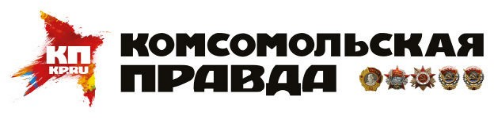 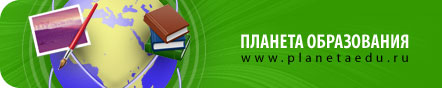 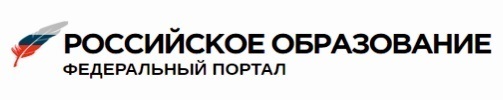 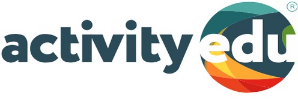 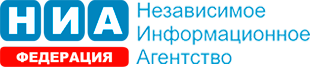 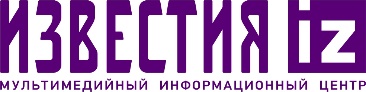 ПРОГРАММА МЕРОПРИЯТИЙ (ИЗВЛЕЧЕНИЕ ДЛЯ СМИ):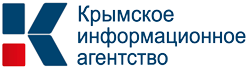 О ФОРУМЕ: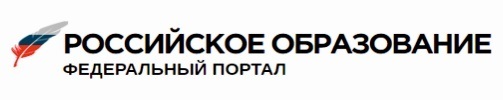 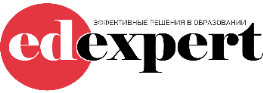 https://artek.org/artek-forum-2019/koncepciya/МЕСТО ПРОВЕДЕНИЯ:МДЦ «Артек», г. Ялта, пгт ГурзуфДАТА ПРОВЕДЕНИЯ:10-11 октября 2019 г.АККРЕДИТАЦИЯ СМИ:+7 926 223 9955  press@artek.org+ 7 978 734 22 4410 октября 10 октября 11:00 – 13:10Зал № 1 «Солнечный»Официальное открытие Форума. Пленарное заседание Всероссийское совещание по подведению итогов летней оздоровительной кампании 2019 года13:30 -15:00Зал № 2 «Алмазный»Презентационная сессия «Проект «Губернаторский лагерь»: опыт реализации образовательных программ ФГБОУ «МДЦ «Артек» в регионах Российской Федерации и за рубежом»16:00 - 18:00Зал № 1 «Солнечный»Круглый стол «Нормативно-правовое обеспечение деятельности организаций отдыха детей и их оздоровления» (включая вопрос Реестра детских лагерей). Спикеры: Представители федеральных органов исполнительной власти – члены Межведомственной комиссии по вопросам организации отдыха и оздоровления детей (Роспотребнадзор, МЧС России, МВД России, Минздрав России, Роструд)16:00 - 19:00Зал № 2 «Алмазный»Консультационно-проектная сессия «Как организовать Губернаторский лагерь в субъекте Российской Федерации».Результаты реализации проекта «Губернаторский лагерь» (на примере сотрудничества с Ярославской областью)11 октября11 октября11:00 – 12:50Зал № 1 «Солнечный»Круглый стол «Инфраструктурные возможности детского лагеря»Спикеры: Представители федеральных органов исполнительной власти, представители региональных органов исполнительной власти, уполномоченных в сфере организации отдыха и оздоровления детей, организаторы детского отдыха, представители АСИ, представители Группы компаний «Просвещение»13:00 - 14:50
Зал № 1 «Солнечный»Круглый стол «Безопасность при организации палаточных лагерей и туристских походов»13.00 – 15.10Зал № 4 «Парусный»Интерактивная сессия по теме тематического партнерства:«Партнеры: алгоритм конструктивного взаимодействия»«Тематическое партнерство как пример социального партнерства в образовании. Критерии и качественные показатели отбора программ, реализуемых совместно с партнерами»«Принципы подбора партнеров в реализации совместных образовательных программ и проектов»«Реализация принципов государственно-частного партнерства на примере ВДЦ «Смена»13:00 – 14:50Зал № 2 «Алмазный»Презентационная сессия «Губернаторский лагерь: опыт реализации образовательных программ МДЦ «Артек» в регионах Российской Федерации и за рубежом». «Возможности реализации проекта «Губернаторский лагерь» за рубежом (на примере сотрудничества с Монголией)»13:00 -14:50Зал № 6 «Хрустальный»Демонстрационная сессия Форсайт-проекта «Профессии будущего».Техники профориентационной работы с детьми в условиях детского лагеря16:00 - 18:00Зал № 1 «Солнечный»Панельная дискуссия «Развитие профессиональных компетенций вожатого: технологии, проекты, партнёрство»